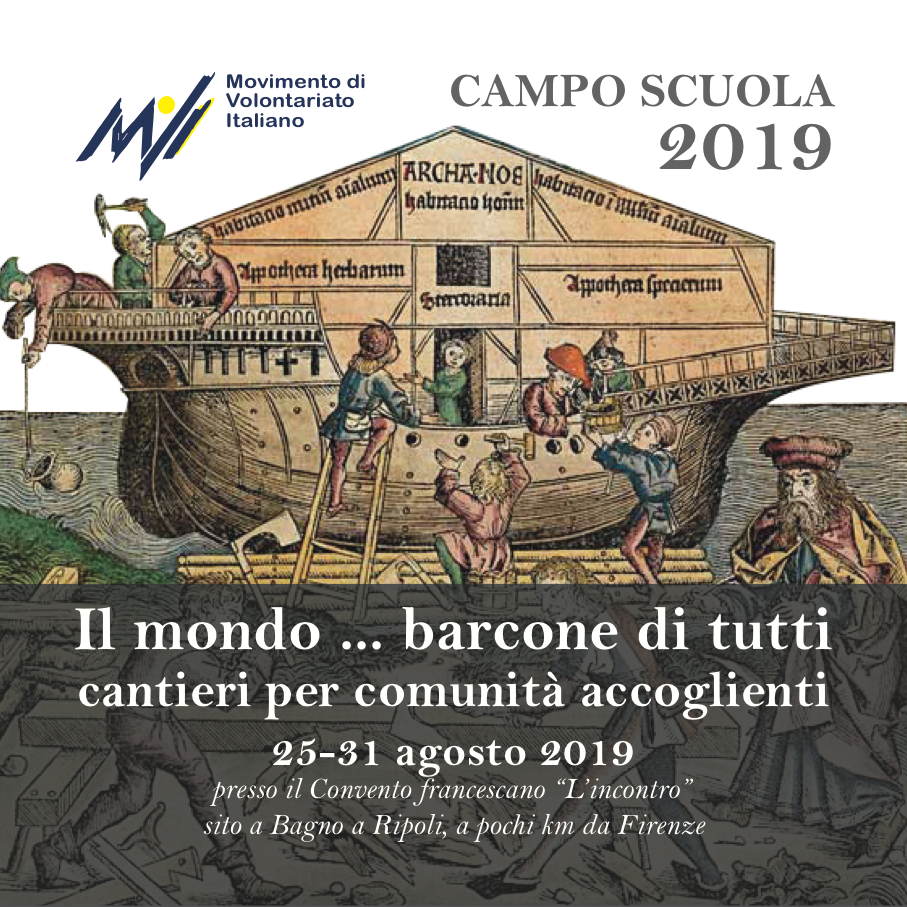 Scheda di adesioneIl seguente modulo deve essere inviato entro e non oltre il 15 luglio 2019 al seguente indirizzo mail:movicampania@gmail.com  Le iscrizioni verranno accettate fino ad esaurimento delle disponibilità.Nome_____________________________ Cognome _____________________________________Indirizzo:  Via ________________________________Città _______________CAP _____________ Provincia _____________ Stato _____________________________________________________Telefono  _____________________________________ Cellulare __________________________E-mail ____________________________________􀀀 Eventuale Organizzazione di provenienza:____________________________________________________Indirizzo:  Via ________________________________Città _______________CAP _____________ Provincia _____________ Telefono  _____________________ Cellulare __________________________E-mail ____________________________________Per quanti provengono dalle regioni del centro-sud Italia, è in via di valutazione la fornitura di un servizio pullman – con costo aggiuntivo per i partecipanti. Si è interessati a tale servizio?Informativa sulla privacyRilascio il mio consenso al trattamento dei miei dati personali per le finalità indicate ai sensi dell’art.13 del D.Lgs.196/2003 (Codice in materia di protezione dei dati personali) e del Reg. UE 2016/679 (GDPR - General Data Protection   Regulation)*. I dati sopra riportati, da lei forniti, verranno acquisiti dall’Associazione Luciano Tavazza (di seguito Associazione) che li tratterà, in qualità di Titolare, mediante strumenti manuali, informatici e telematici con logiche strettamente correlate alle finalità qui di seguito elencate e, comunque,  in  modo  da  garantirne  la  sicurezza  e  la riservatezza, per: I) informare sull’ attività  dell’ Associazione attuate attraverso lettere, telefono fisso e/o cellulare, posta elettronica, messaggi del tipo MMS (Multimedia Messaging Service) e SMS (Short Message Service), fax; II) facilitare lo scambio di informazioni tra i soci e coloro che hanno partecipato ad iniziative organizzate dall’Associazione. Il conferimento dei dati necessari a tali finalità non è obbligatorio ed il loro trattamento richiede il consenso dell’interessato. L'elenco dei responsabili e delle categorie dei soggetti "incaricati" che, nello svolgimento delle mansioni assegnate e della loro operatività, possono venire a conoscenza dei dati è disponibile scrivendo a   direttivoassociazionelucianotavazza@gmail.com. In ogni caso, potrà esercitare i diritti previsti dall'art. 7 del D.Lgs. 196/2003 e dagli artt. 15 e ss. del Reg. UE 2016/679 (in particolare, il diritto di fare aggiornare i dati, integrarli, cancellarli, rettificarli, chiederne il blocco ed opporsi al loro trattamento) scrivendo a Associazione Luciano Tavazza Via Chiusi, 14 00139 RomaInizio moduloLiberatoria per la privacy su foto e riprese effettuate durante le giornata di studioIl/la sottoscritto/a autorizza l'uso delle proprie immagini e videoriprese effettuate da parte dell’Associazione Luciano Tavazza durante le giornate di studio, per pubblicazioni, brochure e sito web www.lucianotavazza.it.La presente autorizzazione non consente l'uso dell'immagine per uso e/o fini diversi da quelli sopraindicati. Il/la sottoscritto/a conferma di non aver nulla a pretendere in ragione di quanto sopra indicato e di rinunciare irrevocabilmente a ogni diritto, azione o pretesa derivante da quanto sopra autorizzato.Data_______________________Firma________________________________________________Fine modulo